CPE BM100-NV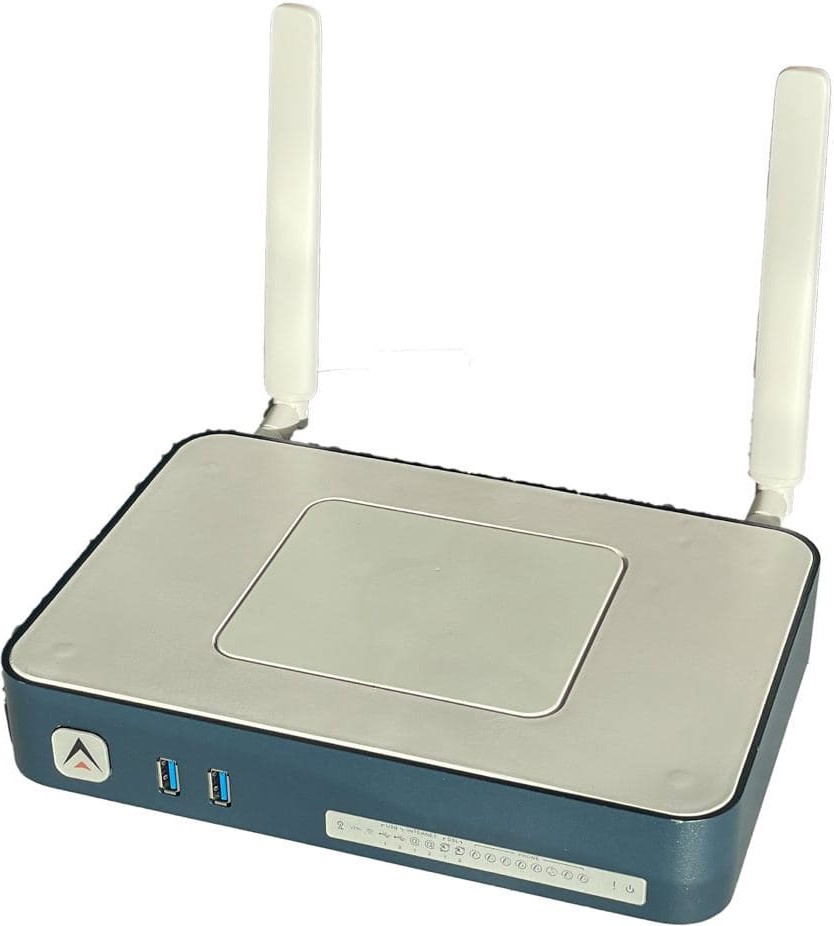 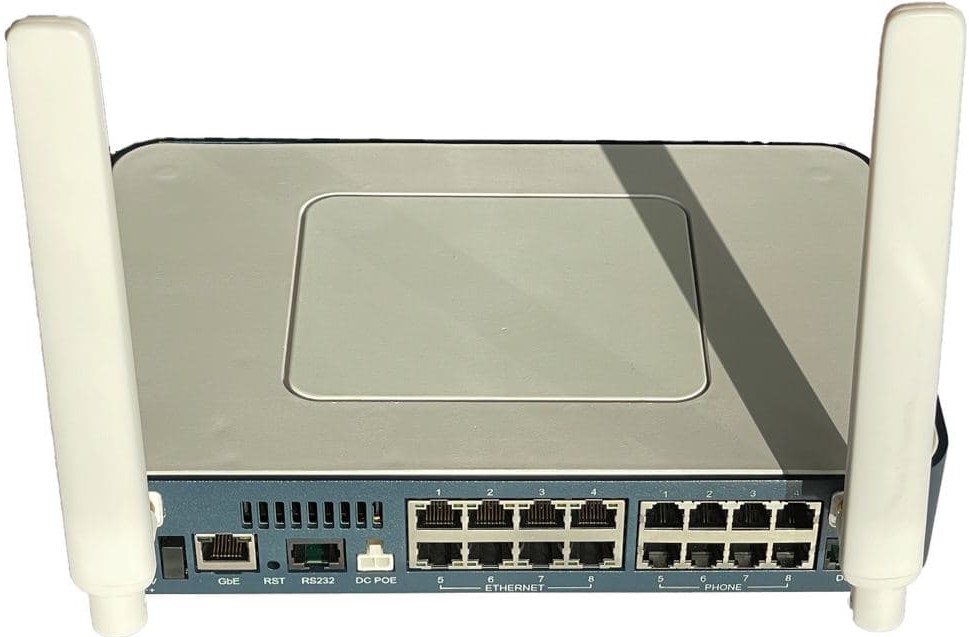 ОбзорBM100-NV – устройство CPE класса SOHO.Представляет из себя решение на базе архитектуры ARM, интегрирующее VPN-маршрутизатор, коммутатор Ethernet, Security Appliance, а также полнофункциональную IP-PBX. Предназначен для предоставления услуг передачи данных и голосовой связи в малых и средних офисах. Предусмотрено совместное использование одного или нескольких WAN-соединений. Службы QoS вместе с полным разделением сервисов обеспечивают качество сервисов для приложений в реальном времени. Архитектура решения поддерживает различные варианты доступа WAN (ADSL2+, VDSL2, G.SHDSL.bis, Electrical или OpticalEthernet) и различное сочетание голосовых интерфейсов. Возможны различные комплектации интерфейсами RJ-45 Ethernet и Combo (RG-45/SFP), FXO, а также Wi-Fi и LTE.СпецификацияРазмеры  Форм-фактор: настольныйВысота: 42 мм Ширина: 249 мм Глубина: 168 мм Питание: Внешний адаптер 2V DC, 2 or 3A /90-240V AC, 50-60Hz
Встроенный модуль 802.3af PoE, с внешним адаптером: 52V DC, 2AКонсольный порт RS-232, DB9F, скорость 9600 8N1 Условия эксплуатации Рабочая температура: 0 – 45оС при влажности 10 - 90%, без конденсацииТемпература хранения: -20 – 70оС при влажности 5 – 95%, без конденсацииИнтерфейсы WANПоддерживается доступность и одновременное использование нескольких технологий доступа к WAN.Варианты комплектации интерфейсами WAN:- 1 /2 x VDSL1 , VDSL2, VDSL2-Vplus- G.993.2 (VDSL2), G.993.1 -2004 (VDSL)- G.INP (G.998.4), ANSI T1 .424-2004- ETSI TS 1 01 270-1 and TS 1 01 270-2- G.992.x (auto ADSL2+, ADSL2, ADSL fallback)- 8a, 8b, 8c, 8d, 1 2a, 1 2b, 1 7a, 30a, 35b, G.fastи/или  1/2/4 x G.SHDSL G.991 .2.bis
и/или 1 x 1 0/1 00/1 000 BaseT, Auto-MDIXи/или 1 x GPON G.983.1 /2/3/4/5, G.984.1 /2/3/4,2.5/1 .24Gbps, 1 490/1 31 0nm +1 x CATV 75Ω interface 1 550-1 560nmи/или 1 x SFP slot for FTTH (Ethernet, GPON, G.fast)и/или 1 x internal LTE/HSPA+ module, Cat4 or Cat6GPRS/EDGE/HSPA+/DC-HSPA+/LTEИнтерфейсы LAN- 4/8 x Ethernet ports (1 0/1 00/1 000 BaseT, Auto-MDIX) with 802.3af PoE (опционально)- 802.1 1 b/g/n 2.4GHz MIMO (2x2 or 3x3)и/или  802.1 1 a/ac 5 GHz MIMO (2x2, 3x3 or 4x4), с коммутацией или без, внешние антенны- 2 x USB Host (master) interfaces- Внутренний жесткий диск (с возможностью самостоятельной замены)Голосовые интерфейсы- 2/4/8 x FXS портов для подключения телефонов, 5 REN, напряжение вызова: min 42 V rms (sine)  Максимальная длина петли: > 100m. Программно-назначаемые импеданс, напряжение петли, ток петли, частота
  вызывного сигнала.- 2/4/6 x FXO PSTN port- 2/4 x ISDN BRI, программируемые режимы NT или TE- ISDN external synchronization port- ISDN power feeding 1 /2W- DECT support for up to 6 handsetsМаршрутизация и коммутация- RFC 2364 PPPoA, RFC 2684 MPoA, RFC 1 577Classical IPoA, RFC 251 6 PPPoE- 8 Virtual Circuits, UBR, VBR-rt, VBR-nrt, CBR- Per-PVC/VLAN Queuing and Traffic Shaping- PVC/VLAN-to-Service mapping support- 802.1 d bridging, 802.1 q VLAN, Private VLANs- RIP v1 /v2, OSPF*, BGP*, Static Routing- DHCP Client/Server/Relay- SNTP Client/Server- IPv6 support (dual-stack, DS-lite, MAP-T, MAP-E)- NAT, PAT and DNS relay agent- IGMP v1 /2/3, proxy, snooping- IP QoS (ToS/DSCP), Ethernet QoS (802.1 p/q CoS)- Queuing, rate limitation, fragmentation- Обработка услуг VoIP/видео с низкой задержкой- Multihoming, Load-balancing, 3G/4G резервирование- Multilink PPP- Dynamic DNS- Muliple WLAN SSIDs, WLAN Captive Portal- Radius Server- PPP Server / Proxy- VRRPТехнологии телефонииВстроенная телефонная станция: SIP, H.323 (опционально), MGCP (опционально)- Полный функционал IP-PBX- Индивидуальные номера для портов FXS и телефонов DECT- Автоматическая инициализация внешних телефонов VoIP- Автоматический возврат к PSTN/ISDN/3G/4G при сбое WAN или VoIP- SIP Trunking, функционал Media Gateway

Smart Battery Backup > 1 h operation (опционально)

Голосовые кодеки- G.711 A-law & u-law, опционально: G.726-32, GSM, G.729ab, G.723.1, G.722, AMR- Packet Loss Concealment, VAD / CNG- Adaptive Dynamic Jitter Buffer- G.168, variable tail length echo cancellationФакс/модем- Fax/modem tone detection & codec switching- G.711 pass-through, T.38 fax-relayПоддержка DTMF- Соответствие ETSI ES 201 235-3- RFC 2833 / RFC 2976 relayДополнительные услуги- Тоны, специфичные для конкретной страны, а также дополнительные виды обслуживания (suppl. service codes)- Переадресация вызовов (безусловная, занято, при отсутствии ответа)- Удержание вызова, ожидание вызова, парковка вызова- Индикация ожидания вызова (посредством LED)- Перевод вызова (слепой, с консультацией)- Трехсторонняя связь- Блокировка анонимного звонка, черный список, «не беспокоить»- CLIP (DTMF and FSK), CLIR- Группы поиска (Line Hunting, Hunt Groups)- Голосовые подсказки (Voice Prompts)- Advice of Charge (FXS 1 2/1 6KHz, ISDN AOC)- RFC 4040, Unrestricted Digital ISDN CallПлан набора (Dial-plan)- Управление маршрутизацией вызовов через WEB-интерфейс- Номера быстрого набора (Abbreviated-Dialing, Speed-Dialing)- Детализация вызовов (Call Detail Records)- Поддержка MSN / DDI / IVR- Встроенный автоответчик (опционально)- Единая голосовая почта: e-mail, wav-format (опционально)- Маршрутизация экстренных вызовов- Использование PIN для контроля доступаБезопасность- Улучшенный межсетевой экран на основе политик и SPI- Стандартные и расширенные списки доступа- URL Filter, Virtual Server, DMZ- MAC filtering- VPN IPSec (опционально), TLS/SSL OpenVPN, L2TP, L2TPv3 (опционально), PPTP (опционально), GRE, VPN pass-through- WLAN: WEP 64/1 28-bit, WPA, WPA2, 802.1 x, WPSУправление- DSL Forum TR-069, TR-098, TR-1 04, TR-1 81- Многоуровневый графический пользовательский веб-интерфейс- Встроенный модем для удаленного входящего дозвона (опционально)- Удаленный доступ к CLI через SSH/Telnet- Консольный порт RJ45- SNMP v1 /2c/3- ATM F4&F5, EFM 802.3ah (опционально) OAM- Автоматическое обнаружение и подготовка сетевых устройств- Диагностика и мониторинг производительности- Тест подключения (конечный пользователь), ping, traceroute- Локальное управление по телефону- Удаленное управление через SMS (опционально)- E-mail / SMS alerts- Системный журнал с поддержкой сети- Захват пакетов (sniffer)- Резервное копирование и восстановление конфигурации- Механизм развертывания без касания (zero-touch)- Автоматическое удаленное обновление прошивки- Поддержка двух образов прошивки- WiFi Protected Setup (WPS), WDS- UPnP IGD, NAT-PMP- Wake on LAN- Расписание по времени суток, родительский контрольСлужбы USB- Поддержка сервера печати- Поддержка файлового сервера (FTP, SMB/CIFS)- Поддержка сервера UPnP- Резервное копирование данных через внешний модем LTEДополнительные сведения- Flash/RAM: 1 28MB-1 GB / 1 28MB-1 GB- Индикаторы функционирования LED- Переключатель питания on/off, пин сброса к заводским настройкам- CE Mark, IEC 60950, EN 60950, K.21, RoHS- ADSL: TR-67 / TR-1 00Информация для заказа Код модели:   	ВМ100-NV